WILLCOX UNIFIED SCHOOL DISTRICT NO. 13480 NORTH BISBEE AVENUEWILLCOX, ARIZONA 85643SPECIAL BOARD MEETING MINUTESOctober 11, 2018 6:00 P.M. DISTRICT OFFICEMINUTESOctober 11, 20186:00 PM I.	Opening of Meeting Call to Order and Roll Call – 4:02 p.m. 		Gary Clement made a motion, seconded by Guy Nolan to approve the Consent Agenda.  Motion carries all.II.	Administrative Reports / Summary of Current Events  	A.  FY 17-18 Annual Financial Report- Consideration of approving the FY 17-18 Annual Financial Report.		Kevin discussed our annual financial report.  WUSD purchased a bus that will be here in November.  			Working on getting another bus from and maybe 2 if we qualify based on title 1 and poverty.	Gary Clement made a motion to approve the FY 17-18 Annual Financial Report, seconded by Doris Jones. 	Motion carries all. III.        ADJOURNMENT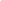               Action to adjourn meeting  Mark Hopkins made a motion, seconded by Doris Jones to adjourn the meeting.  Motion carries all.  	The meeting is adjourned at 4:21p.m.	________________________                ________October 11, 2018_________                        Doris Jones ClerkBoard Members Present:Dwayne OwenMark HopkinsGary Clement Doris JonesGuy NolanOthers Present:  Kevin Davis, Penny Long, Steve Campagna NameAyeNayAbstainDwayneXGaryXDorisXMarkXGuyXNameAyeNayAbstainDwayneXGaryXDorisXMarkXGuyXNameAyeNayAbstainDwayneXGaryXDorisXMarkXGuyX